VISA APPROVAL LETTER (VAL) CHECKLISTThis document is applicable for prospective students registering in year 2018 onwards. A prospective student must have this checklist completed before traveling to Malaysia.*Student is STRICTLY NOT allowed staying in Malaysia while the VAL application is in progress.aPPENDIX 1Name as in MRZ in the PassportThe machine-readable zone, MRZ, in the passport is located at the bottom of the photo page.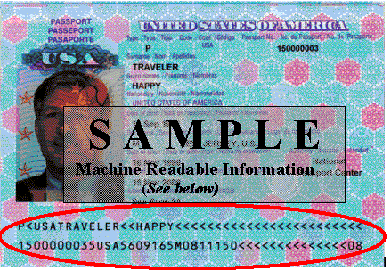 The data of the machine-readable zone consists of two rows of 44 characters each. The only characters used are A-Z, 0-9 and the filler character <. The name is on the first row starting at the 6th position, after the 3-character country code. 3.    The format of the first row is: 4.    In the name field, spaces, hyphens and other punctuation are represented by <, except apostrophes,         which are skipped. If the names are too long, names are abbreviated to their most significant parts.         In that case, the last position must contain an alphabetic character to indicate possible truncation, and if        there is a given name, the two fillers and at least one character of it must be included.									                    appendix 2Passport Photo GuidelinesPlease find below the photo guidelines for submitting a passport photo to EMGS. Kindly note that this is important since the same picture will be used on the Immigration System as well as printed on the iKad.Student will be requested to adhere to the guidelines below to avoid any delay in processing as well as avoiding any untoward issues with law enforcement officials checking the iKad.Guidelines of passport photo to be followed: Must be in colour and identical, not black and whiteMust be taken against a WHITE backgroundYour photos must be professionally printed and 45 millimeters (mm) high x 35mm wide. Please do not use photos that have been cut down from larger pictures. In the examples below, the one on the left shows the correct proportions. The image on the right shows incorrect proportions.Please ensure that there is no white border surrounding the photo as this may affect the dimension of the image.  In the examples below, the one on the left does follow the specification. The image on the right does not follow the specification.Free from reflection or glare on spectacles, the frames of which must not cover the eyes. We recommend photographs without spectacles to avoid the risk of rejection because of glare or reflection.Because clothing is visible in the passport photo, subjects should be careful to wear something modest. A conservative top is best. Do not wear something with open shoulders (such as a tank top).Free from shadows.Digital enhancements or changes are not acceptable.Taken with the eyes open and clearly visible (with no sunglasses or tinted spectacles, and no hair across the eyes) - if possible.With the subject facing forward, looking straight at the camera.With a neutral expression with the mouth closed (no grinning, frowning or raised eyebrows).Of each person on their own (no objects such as dummies or toys, or other people visible).Taken with nothing covering the face.In sharp focus and clear.Free from “red-eye”.Taken of the full head, without any covering unless worn for religious or medical reasons.Make sure the facial features are clearly visible, from the bottom of the chin to the crown of the head.Printed professionally or taken in a passport photo booth. Photos printed at home are unlikely to be of an acceptable standard.Have the person’s full name on the back of each photograph (when submitted manually).                 APPENDIX 3                                    Sample of each single sided A4 page must contains two passport pages 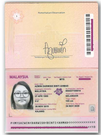 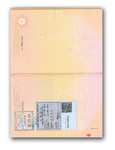    							                           	                 APPENDIX 4List of Student Pass Fees by Country (VAL)Rates may subject to change.All charges above are inclusive of EMGS Processing Fee, Insurance, i-Card, Pass/Sticker, eVAL and 6% GSTStudent MUST ensure that their Single Entry Visa (SEV) is valid for AT LEAST 20 days when they register in USIM. This is to give sufficient time for Medical Check-up in USIM and for the application of the Student Pass (also known Multiple Entry Visa)Insufficient time to process the Student Pass may require student to apply for a Special Pass (which is an extension of the SEV). A charge of RM100 will be imposed for the Special Pass.No.Required DocumentDocument Details[YES/NO] Offer LetterEnsure student name stated in the offer letter as equal to MRZ Format (Please refer Appendix 1). If the name is not the same, please request a new offer letter via email at alamiyyah@usim.edu.my Academic Transcript& graduation certificateUpload/Attached the scan copy of 1) original and 2) its translationMedical ReportUpload/Attached a completed Medical Report at your countryPhotoUpload/Attached a passport-sized photo (4.5cm x 3.5 cm) with a white background.  A hardcopy of the photo can be directly sent to USIM ‘Alamiyyah if needed.(Refer Appendix 2)PassportUpload/Attached the following pages:the Front Page (Personal Information)All pages that has been used.Student from Libya, Iran, Iraq, Somalia, Sudan, Syria              and Yemen are required provide ALL pages including the                 blank ones.Each single sided A4 page MUST contains two passport pages. (Refer Appendix 3)Proof of PaymentOfficial receipt of Visa Fees paid to EMGS, for the amount please refer to Appendix 4:Payment must be made to:                 EMGS Escrow Account 1                 Account Number: 514057662341                 Swift Code: MBBEMYKLXXX                 Bank: MALAYAN BANKING BERHAD (MAYBANK)                 Bank Address: Lot 1.01 Ampang Park Jalan Ampang                 50450 Kuala Lumpur, MalaysiaOfficial receipt of Administrative Fee paid to USIM RM40 Payment must be made to:                 Universiti Sains Islam Malaysia                 Bank: Bank Islam Malaysia Berhad                 USIM A/C No:05058010008884                 Branch Code:4005058                 Swift Code: BIMBMYKL                 Branch Address: Ground Floor,                  PT7183 & PT7184, Jalan BBN 1/2E,                  Bandar Baru Nilai, 71800 Nilai, Negeri Sembilan Malaysia.PositionsLengthCharsMeaning11alphaP, indicating a passport21alphaType (for countries that distinguish between different types of passports)3–53alphaIssuing country or organization (ISO 3166-1 alpha-3 code with modifications)6–4439alphaLast name, followed by two filler characters, followed by given names. Given names are separated by single filler characters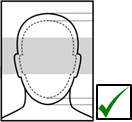 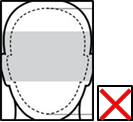 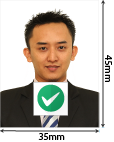 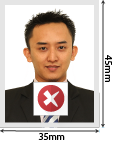 CountryOne Year Visa (RM)Four Years Visa / Bachelor Degree (RM)Two Years Visa / Master (RM)Three Years Visa / PhD (RM)Argentina1829.152514.802057.702286.25BangladeshBhutanMyanmarNepalPakistanPeru1829.002514.202057.402285.80Bolivia1820.002478.202039.402258.80Burma1828.502512.202056.402284.30Brazil1826.002502.202051.402276.80Bulgaria1830.902521.802061.202291.50Chile1833.502532.202066.402299.30ChinaSouth Korea1839.002554.202077.402315.80Costa Rica1818.002470.202035.402252.80CzechSlovak1828.302511.402056.002283.70DenmarkUSA1815.202458.202029.402243.80Dominican RepublicFranceSudan1821.902485.802043.202264.50EcuadorFinland1816.002462.202031.402246.80Haiti1825.002498.202049.402273.80Hungary1830.452520.002060.302290.15India1859.002634.202177.402375.80IndonesiaSri Lanka1824.002494.202047.402270.80Italy1818.502472.202036.402254.30LiberiaVietnam1822.002486.202043.402264.80Mexico1826.502504.202052.402278.30Panama1823.502492.202046.402269.30Poland1835.202539.002069.802304.40Portugal1825.502460.202030.402245.30Saudi Arabia1826.202503.002051.802277.40Uruguay1822.502488.202044.402266.30Venezuela1827.002506.202053.402279.80Others1829.002514.202057.402285.80